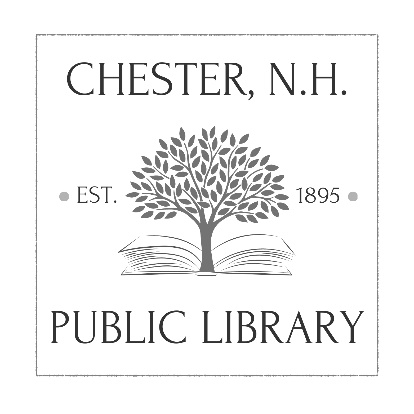 Chester Public Library Board of Trustees Meeting MinutesTuesday March 19, 2024, 6:30pmCall to Order: 6:45Attendance: Andrea Brown AbsentReview and Approval of agenda: Deb made a motion, Mary 2ndedSecretary’s Report: Beth made a motion; Deb 2nded itDirector’s Report:  Mary Made a motion; Beth 2nded itDonations and Contributions: NoneTreasurer’s Report: Deb made a motion; Mary 2nded itApproval of Expenditures and Incoming Checks: Checking into phone bill optionsMonthly Statistics: Busy10. Old Business: Logo Imprint items: Looked at Loqi Booster Bag; Enviro totes.  Kandy will get prices for April meeting.  Trustees will have a table at Oct 5 Foundation Craft Fair.Deb’s report on Garden lecture:  We made a plan. 1st we will field trip to Epping to see their garden; 2nd look into Patty Davidson for design of our garden; 3rd Contact Willa about installing garden; 4th Beth will contact Sarah’s family to inform them of the garden dedication11. New Business:Filing period 3/27 to 4/5:  Beth and Mary Beth are up for re-electionWage Matrix:  Looking into the town’s matrix12.  Plan next month’s agenda     13. Next Meeting:  April 16, 2024 at 6:30 pm     14. Adjourn 8:35 PMMinutes Prepared by Mary Beth Ditoro Chair